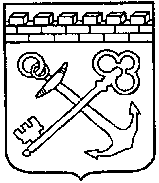 КОМИТЕТ ГОСУДАРСТВЕННОГО ЗАКАЗАЛЕНИНГРАДСКОЙ ОБЛАСТИПРИКАЗ № ______-пот __________ 2022 годаВ целях оптимизации процесса обмена документов между Комитетом государственного заказа Ленинградской области и заказчиками Ленинградской области приказываю:1. Утвердить форму обращения заказчика Ленинградской области на осуществление закупок на поставку товара, выполнение работ, оказание услуг согласно Приложению.2. Признать утратившим силу приказ Комитета государственного заказа Ленинградской области от 29 декабря 2021 года № 30-п «Об утверждении формы обращения заказчика Ленинградской области на осуществление закупок на поставку товара, выполнение работ, оказание услуг и о признании утратившим силу приказа Комитета государственного заказа Ленинградской области от 8 декабря 2021 года № 24-п».3. Контроль за исполнением настоящего приказа оставляю за собой.4. Настоящий приказ вступает в силу с даты официального опубликования. Председатель Комитета                                                                                 Д.И. ТолстыхУТВЕРЖДЕНприказом Комитета государственного заказа Ленинградской области№ ________ от _____________ 2022 годаФОРМА ОБРАЩЕНИЯЗАКАЗЧИКА ЛЕНИНГРАДСКОЙ ОБЛАСТИ НА ОСУЩЕСТВЛЕНИЕ ЗАКУПОК НА ПОСТАВКУ ТОВАРА, ВЫПОЛНЕНИЕ РАБОТ, ОКАЗАНИЕ УСЛУГ1. Формирование документа «Обращение на осуществление закупки» (далее - Обращение) осуществляется автоматически на основании сведений, введенных в электронный документ «Заявка на закупку» в автоматизированной информационной системе «Государственный заказ Ленинградской области» (далее - АИСГЗ ЛО).2. Формирование Обращения не от электронного документа «Заявка на закупку» не допускается, за исключением совместной закупки, по которой Обращение формируется Координатором совместной закупки.Координатором совместной закупки является один из заказчиков, участвующих в совместной закупке, который направляет в Комитет государственного заказа Ленинградской области требуемые документы. Координатор совместной закупки определяется Соглашением о проведении совместной закупки.Обращение направляется в Комитет государственного заказа Ленинградской области посредством Системы электронного документооборота Ленинградской области, а также входит в состав приложений, включаемых в электронный документ «Заявка на закупку».3. Обращение содержит следующую информацию:- наименование заказчика;- способ определения поставщика (подрядчика, исполнителя);- наименование объекта закупки;- код позиции Каталога товаров, работ, услуг (при наличии указание обязательно) или код ОКПД 2;- идентификационный код закупки;- номер заявки на закупку в АИСГЗ ЛО;- начальная (максимальная) цена контракта либо начальная цена единицы товара, работы, услуги, а также начальная сумма цен указанных единиц и максимальное значение цены контракта в случае, если количество поставляемых товаров, объем подлежащих выполнению работ, оказанию услуг невозможно определить;- источник финансирования с указанием (при наличии) государственной программы, подпрограммы и наименования мероприятия, с указанием доведенных лимитов бюджетных обязательств по годам;- размер обеспечения заявки на участие в закупке в %;- размер обеспечения исполнения контракта в %;- размер обеспечения гарантийных обязательств в %;- ограничения в отношении участников закупки, которыми могут быть только субъекты малого предпринимательства, социально ориентированные некоммерческие организации;- право заказчика заключить контракт с несколькими участниками закупок;- информация о банковском или казначейском сопровождении контракта;- предложения заказчика по кандидатурам в состав комиссии по определению поставщика (подрядчика, исполнителя) (не менее трех) с обязательным указанием: ФИО (полностью), должности (полностью), телефона, адреса электронной почты, даты документа о повышении квалификации (переподготовке) в сфере законодательства о контрактной системе (при наличии документа);- перечисление приложений, название которых должно отражать их содержание, а именно:- приложение 1 «Описание объекта закупки»;- приложение 2 «Обоснование начальной (максимальной) цены контракта» (допускается наименование «Обоснование НМЦК»);- приложение 3 «Проект контракта» (в том числе допускается указание наименования заказчика); - приложение 4 «Порядок рассмотрения и оценки заявок на участие в конкурсе» (в случае проведения конкурса);- приложение 5  «Перечень дополнительных требований к участникам закупок, содержанию заявок на участие в закупках" (при осуществлении закупок, перечень которых определен в пункте 6 части 2 статьи 42 Федерального закона от 05.04.2013 № 44-ФЗ «О контрактной системе в сфере закупок товаров, работ, услуг для обеспечения государственных и муниципальных нужд»);- иные приложения, входящие в состав электронного документа «Заявка на закупку» (например, приложение 6 «Соглашение»...).4. Порядок оформления приложений к электронному документу «Заявка на закупку»:4.1. Приложения, предусмотренные пунктом 3 и прилагаемые к ним документы, могут быть как в виде одного файла, так и в виде заархивированной папки.4.2. Приложение 2 «Обоснование НМЦК» должно содержать также информацию о валюте, используемой для формирования цены контракта и расчетов с поставщиком (подрядчиком, исполнителем), порядке применения официального курса иностранной валюты к рублю Российской Федерации, установленного Центральным банком Российской Федерации и используемого при оплате контракта, при этом ссылок на приложения коммерческих предложений быть не должно.4.3. При выявлении незаполненных полей документа заказчик должен вернуться в электронный документ «Заявка на закупку» и заполнить соответствующие поля.«Об утверждении формы обращения заказчика Ленинградской области на осуществление закупок на поставку товара, выполнение работ, оказание услуг и признании утратившим силу приказа Комитета государственного заказа Ленинградской области от 29 декабря 2021 года № 30-п и о признании утратившим силу приказа Комитета государственного заказа Ленинградской области от 8 декабря 2021 года № 24-п»